小練習会+奉仕活動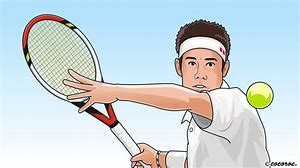 ～来年に向けて心の掃除もしませんか？～日　時　　12月28日（土）　9：30～12：30場　所　　霞ヶ浦総合運動公園　水郷テニスコート対　象　　KCJテニスアカデミー生　　どなたでもお気軽にご参加ください。内　容　　ちょっとしたテニスの練習会　＆　テニスコートやその付近の掃除を行います。目　的　　思い切りテニスを楽しむ!!　そして日頃利用している場所への感謝の気持ちと、来年に向けて、場所や気持ちの整理を行っていくことを目的とします。　場所も心もきれいにし、気持ちよく新年を迎えましょう‼‼参加費　　500円持参物　　テニス用具、ごみ拾い用具年内最後の行事です。参加人数によってテニスの練習はメニューを決定します。その後お世話になったテニスコートや公園をきれいにしましょう。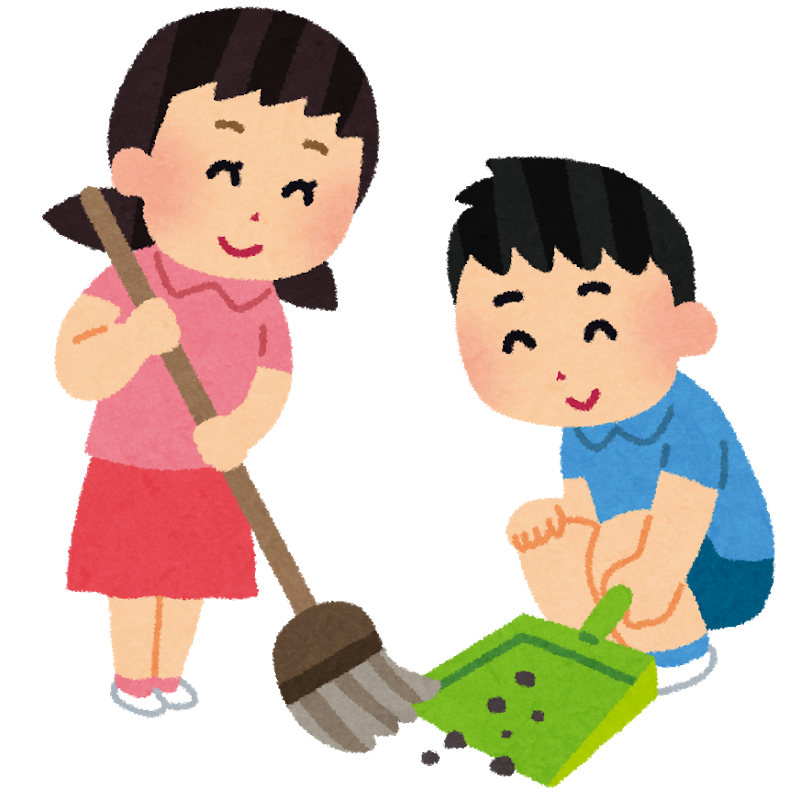 